Publicado en Donostia el 23/02/2024 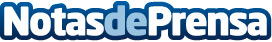 El Colegio de Farmacéuticos de Gipuzkoa acerca las funciones de los servicios de Farmacia Hospitalaria a los estudiantes de grado de Formación ProfesionalMás de 150 alumnos/as y profesores de 4 centros educativos guipuzcoanos han participado en la "III Jornada de Introducción a la Farmacia Hospitalaria en Formación Profesional", iniciativa impulsada desde la Vocalía de Farmacia Hospitalaria del Colegio Oficial de Farmacéuticos de Gipuzkoa (COFG) en colaboración con Distribuidora Farmacéutica de Gipuzkoa (DFG)Datos de contacto:COFG ComunicaciónColegio Farmacéuticos Gipuzkoa Comunicación943223750Nota de prensa publicada en: https://www.notasdeprensa.es/el-colegio-de-farmaceuticos-de-gipuzkoa-acerca Categorias: Industria Farmacéutica País Vasco Formación profesional Servicios médicos http://www.notasdeprensa.es